Кейс  № 1 от 06.04.2020Воспитатели : Кузнецова Н.Н., Трапезникова Е.Н. Тема недели : «Транспорт»1. Познавательное развитие - ознакомление с окружающим миром по лексической теме: «Транспорт» Учитель-логопед: Черных О.В.2. Познавательное развитие: ФЭМП   №54, с. 192Интегрированные задачи: формировать умение самостоятельного развёрнутого действия прямого количественного счёта на материале объёмных предметов в пределах 9; упражнять в прямом количественном счёте в пределах 9 с прикасанием к объектам; закрепить умения обратного количественного счёта объектов в пределах 8; соотнесения числительных количественного счёта и порядкового счёта; повышать интерес к математике.1)  Считаем до  9
2) Собери цепочку.                   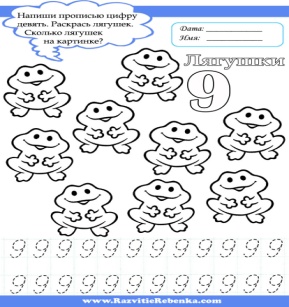 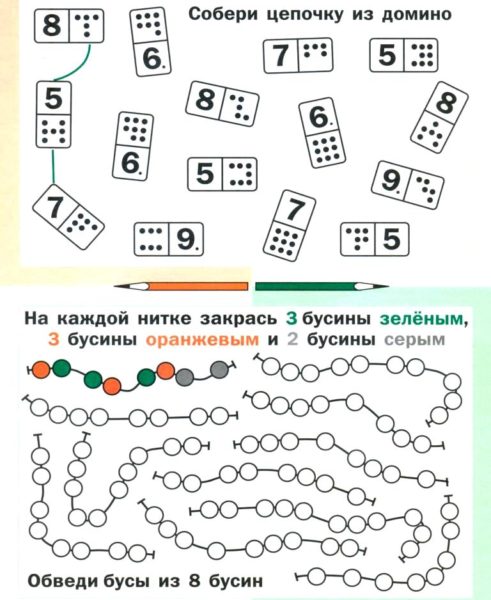 3).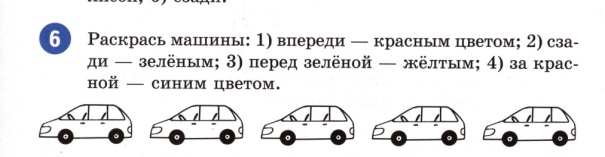  Кейс  № 2 от 07.04.2020Воспитатели : Кузнецова Н.Н., Трапезникова Е.Н.Тема недели : «Транспорт»1.Развитие речи - развитие речевого восприятия Учитель-логопед Черных О.В.2.Лепка - аппликация                             Лепка "Грузовая машина" Интегрированные задачи: формировать умения передавать в лепке характерные особенности грузовой машины: кузов, кабина, колёса, используя разные приёмы лепки: конструктивный, комбинированный; самостоятельно дополнять изображение деталями: фары, бампер и др.; развивать наблюдательность.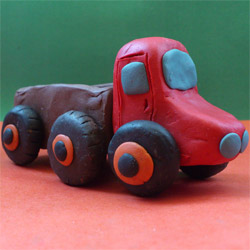 Материалы: пластилин, стеки, образец грузовика.1. Для лепки кузова следует сделать лепешку из коричневого или серого пластилина.  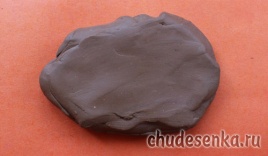 Вырезая прямоугольники стекой, сделайте дно и бортики кузова. Должен получиться полый параллелепипед. При необходимости можно придавить каждую сторону к твердой поверхности. 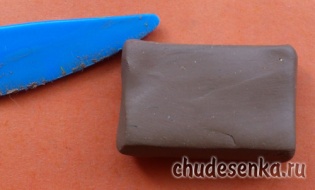 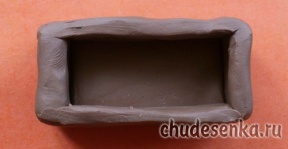 Для лепки колеса разомните в руках черный пластилин. Сформируйте шарик, затем сдавите его ладонью до состояния лепешки. В центральную часть колеса поместите оранжевую и черную лепешки.
 У кузова грузовика должно быть 4 колеса. Сделайте 4 одинаковых детали.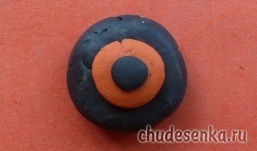 Прикрепите колеса к коричневому параллелепипеду. Для создания кабины можно воспользоваться красным пластилином. Сначала изогните брусочек под прямым углом.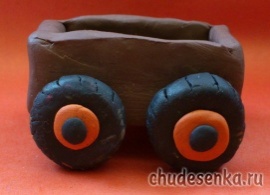 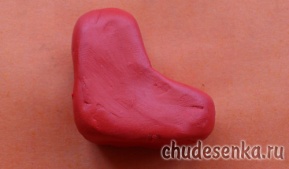 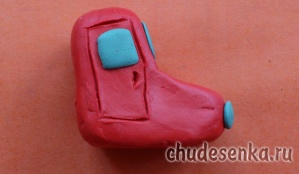 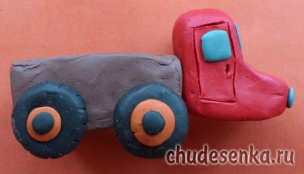 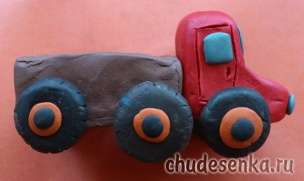 Из голубых долек сделайте лобовое и боковые стекла, фары. Стекой прорисуйте очертания дверей. Кабину и кузов соедините между собой с помощью спички. Прикрепите еще пару колес к кабине.Грузовик из пластилина для малыша готов.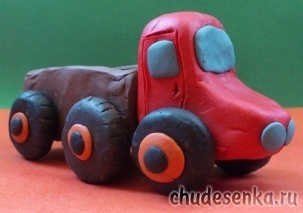 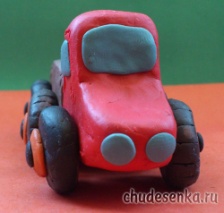 3.Физкультура в помещении. № 10, с.83.Интегрированные задачи:упражнять детей в ходьбе с перестроением в пары и обратно; закреплять умение в метании в горизонтальную цель; упражнять в подлезание под рейку в группировке и равновесии.Пособия. По два мешочка на каждого ребенка, 3 обруча, 2 стойки и шнур, 5—6 набивных мячей.1) Метание мешочков горизонтальную цель с расстояния 3 м одной рукой снизу (5- 6 раз)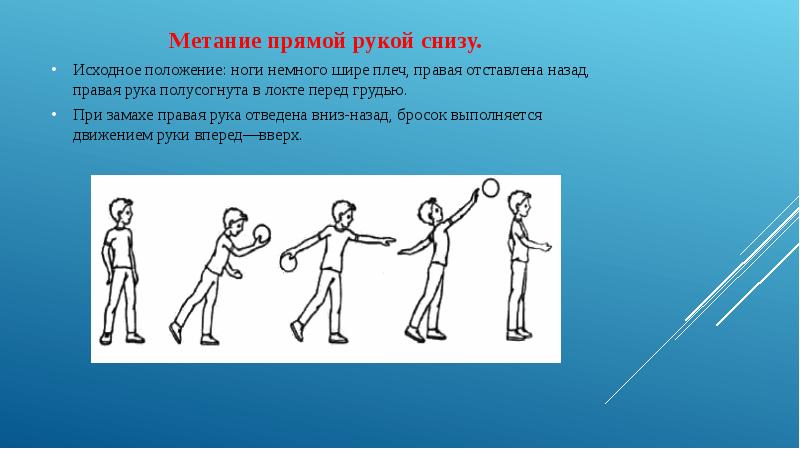 2) Подлезание под шнур (палку) боком справа и слева (6 раз).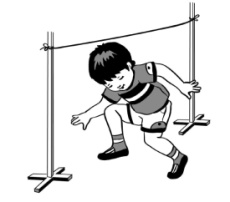 3) Ходьба на носках между предметами 2—З раза.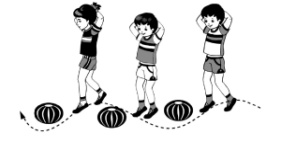 Подвижная игра «Не оставайся на полу»	Игра малой подвижности «Угадай по голосу». Кейс  № 3 от 08.04.2020Воспитатели : Кузнецова Н.Н., Трапезникова Е.Н. Тема недели : «Транспорт»1.Познавательное развитие: ФЭМП  №1, стр. 211 (54) Интегрированные задачи: формировать умения соотнесения числительных количественного и порядкового счёта при обучении обратному порядковому счёту в пределах 10; закреплять умения анализировать и сравнивать совокупности предметов; упражнять в ориентировке в задании на раскладывание чисел 2 и 3, в умении сравнивать задачи на нахождение суммы и остатка в пределах 2 -4, называть соответствующие арифметические действия; продолжать формировать интерес к математической деятельности.1) Счет до 10.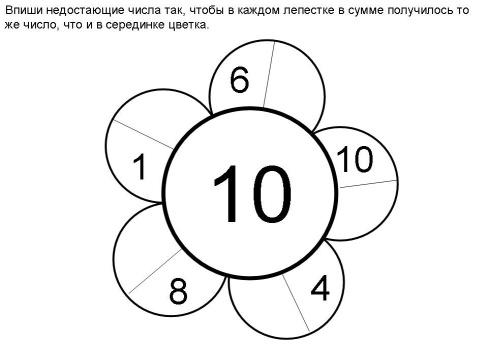 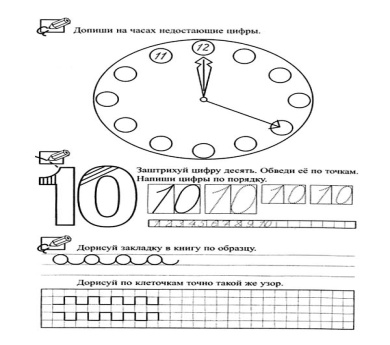 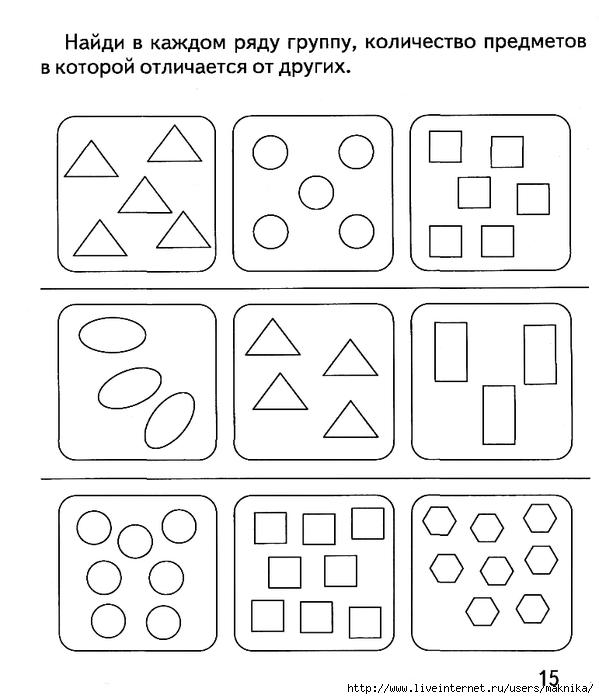 2.Рисование "Автомобиль"№ 3 с.125, 1Интегрированные задачи: формировать умения изображать разные автомобили (по выбору); развивать творчество; закреплять умения рисовать предметы и их части прямоугольной формы, передавать пропорции частей, характерные особенности машин, их детали; упражнять в рисовании и закрашивании рисунков карандашами.Материалы: альбомные листы, цветные карандаши.Методика проведения.1. Уточнить внешний вид машин (форма, величина, цвет, детали)2. Уточнить, кто какую машину будет рисовать.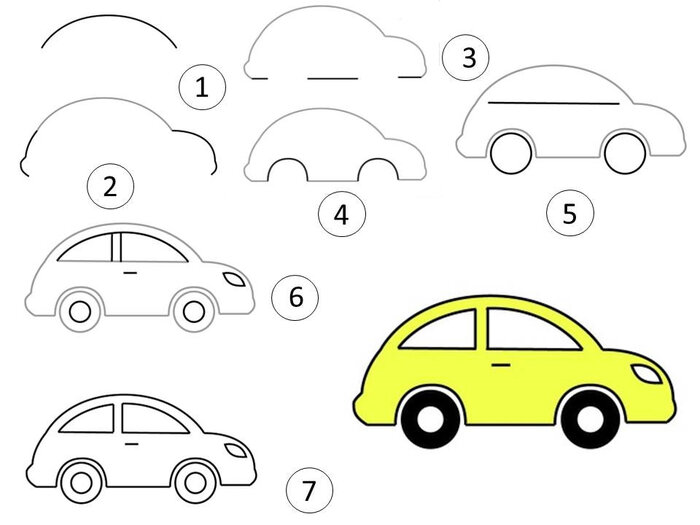 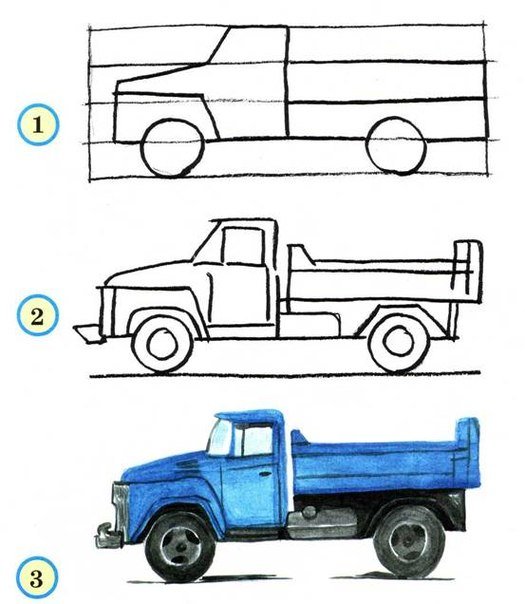 Кейс № 4 от 09.04.2020Воспитатели : Кузнецова Н.Н., Трапезникова Е.Н. Тема недели : «Транспорт»1.Подготовка к обучению грамоте. Учитель-логопед Черных О.В.2.Физическая культура на воздухе. № 11 с.84.Интегрированные задачи:упражнять детей в беге на скорость; повторить игровые упражнения с прыжками, с мячом и бегом.Пособия. Кегли и мячи.Игровые упражнения«Прокати и сбей».  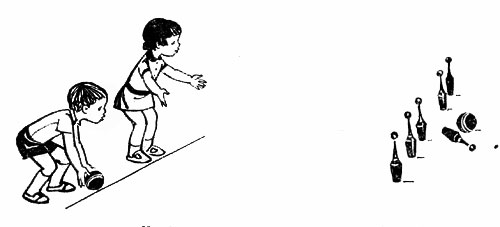 «Пробеги - не задень»Бег между предметами.Подвижная игра Удочка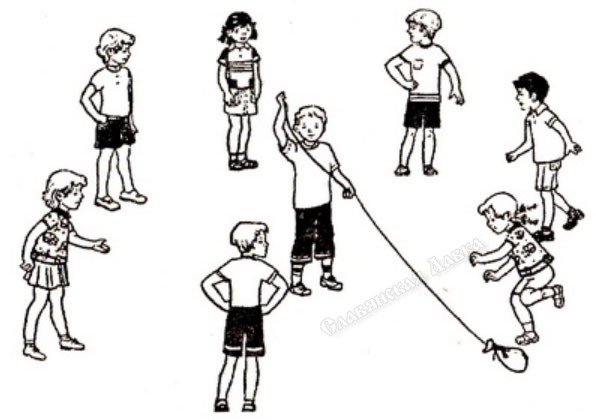  Эстафета с мячом.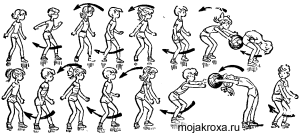 Кейс № 5 от 10.04.2020Воспитатели : Кузнецова Н.Н., Трапезникова Е.Н.Тема недели : «Транспорт»1.Познавательное развитие - ознакомление с окружающим миром.Составление описательного рассказа по теме "Транспорт" № 45, стр. 232 – 241(56)Интегрированные задачи: Задачи. Формировать умения самостоятельно составлять описание предмета. Закреплять умения составлять рассказ по серии сюжетных картинок по заданному плану; упражнять в подборе имён прилагательных к именам существительным по теме. Расширять знания детей о видах транспорта. Развивать связную речь.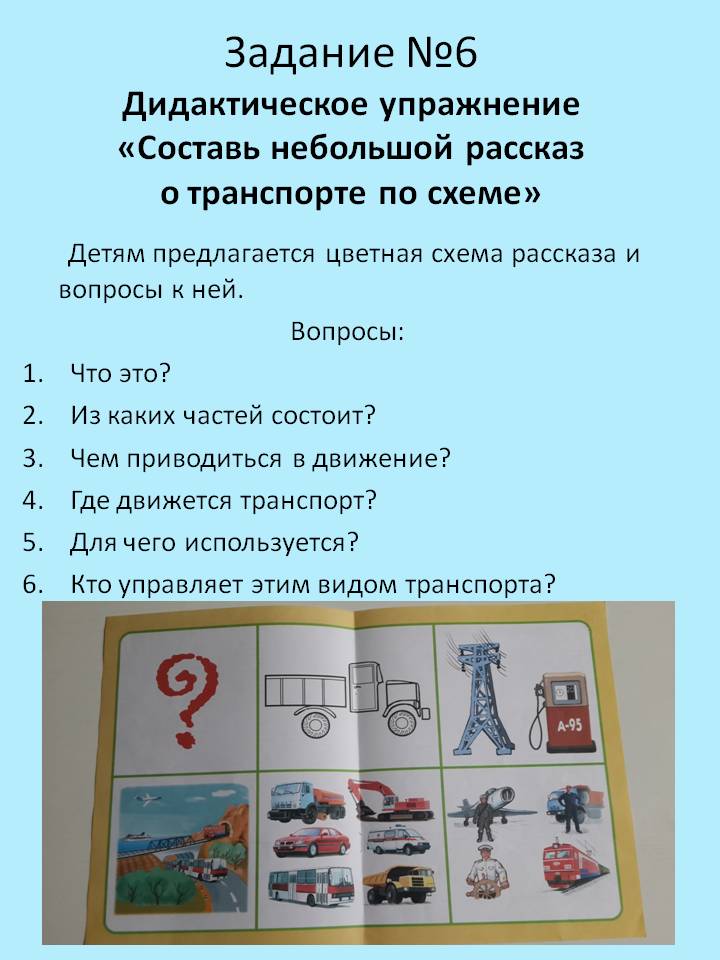 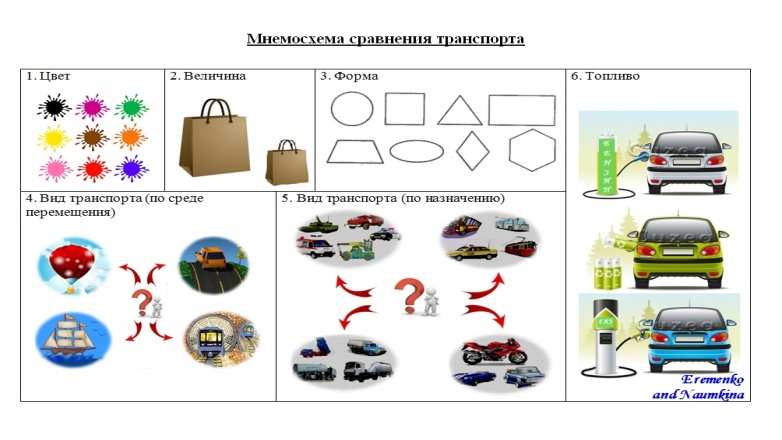 2. Рисование "Лёд растаял- счастливого плавания" № 3 с.169.Интегрированные задачи: формировать умения изображать природное явление - ледоход; развивать творчество; закреплять умения рисовать предметы, передавать пропорции частей; упражнять в рисовании и закрашивании рисунков карандашами.Материалы: альбомные листы, цветные карандаши на каждого ребёнка.Методика проведения.1. Уточнить особенности природного явления – ледоход, когда бывает.Уточнить правила поведения на льду. 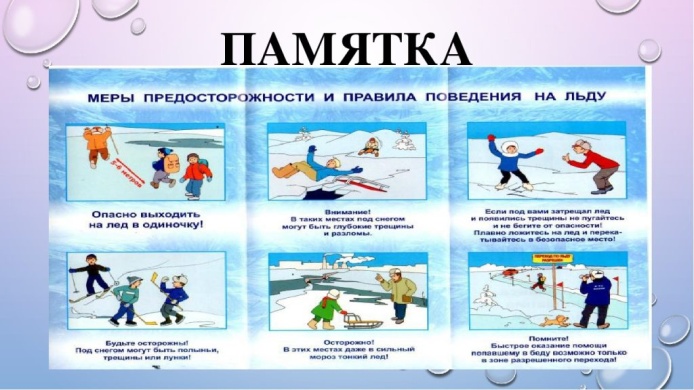 2. Уточнить, как можно изобразить природное явление на листе бумаги, цветными карандашами.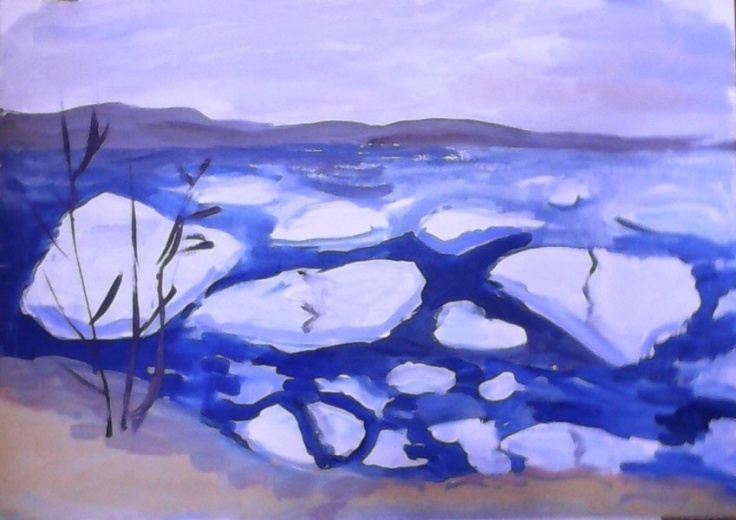 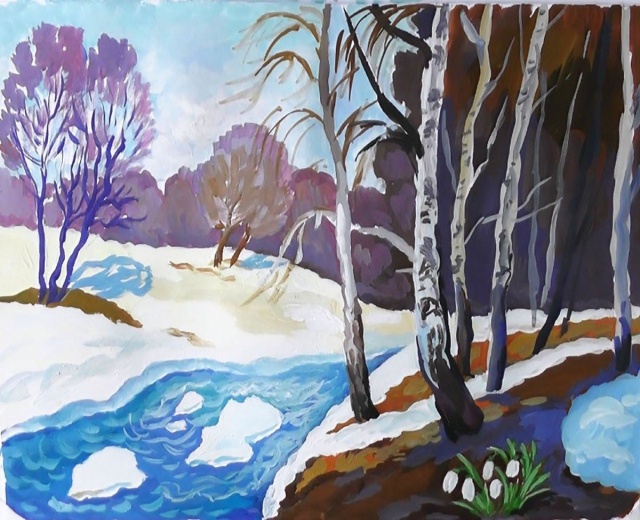 